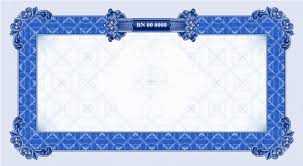 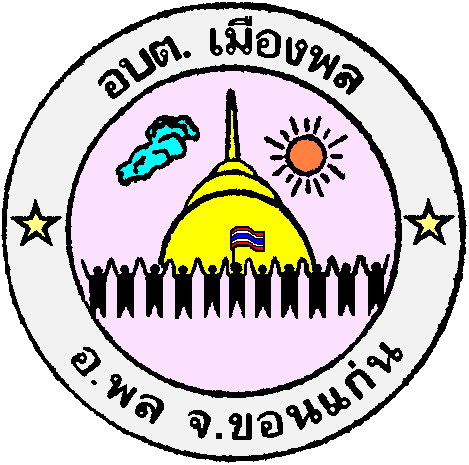 ตารางกำหนดการเรียนรู้เพื่อพัฒนาคุณภาพชีวิตผู้สูงอายุโรงเรียนผู้สูงอายุ อบต.เมืองพลประจำปีงบประมาณ พ.ศ.  2563องค์การบริหารส่วนตำบลเมืองพล อำเภอพล จังหวัดขอนแก่นตารางกำหนดการเรียนการสอนหลักสูตรการเรียนรู้เพื่อพัฒนาคุณภาพชีวิตผู้สูงอายุ ของโรงเรียนผู้สูงอายุ อบต.เมืองพล ประจำปีงบประมาณ พ.ศ. 2563ระหว่างเดือน 1 มกราคม  2563  - 31 มีนาคม  2563  โครงสร้างหลักสูตร ประกอบด้วย 3 หมวด 14 วิชา 50 ชั่วโมงหมายเหตุ   1.  ตารางการเรียนการสอนอาจเปลี่ยนแปลงได้ตามความเหมาะสม                    2.  รับประทานอาหารว่างและเครื่องดื่ม เวลา  10.00 น.สัปดาห์ที่วัน เดือน ปีเวลากิจกรรม/วิชาพักรับประทานอาหารเที่ยงเวลากิจกรรม/วิชาวิทยากรหมายเหตุ1วันพุธ8 ม.ค.6308.30 – 09.00 น.09.00 – 10.00 น.10.00 - 12.00 น.1.กิจกรรมหน้าเสาธง2.การเรียนรู้กติกาในชั้นเรียน3.การส่งเสริมความรู้การดูแลสุขภาพผู้สูงอายุ “ไม่ล้ม ไม่ลืมไม่ซึมเศร้า กินข้าวอร่อย”พักรับประทานอาหารเที่ยง13.00 – 15.00 น.4.การฝึกเต้นเข้าจังหวะ/รำบวงสรวง1. ครูพี่เลี้ยงประจำวัน2. ที่ปรึกษาโรงเรียนฯ3. วิทยากรรายวิชา4. ผอ.โรงเรียนผู้สูงอายุ2วันพุธ15 ม.ค.6308.30 – 09.00 น.09.00 – 11.00 น.11.00 - 12.00 น.1.กิจกรรมหน้าเสาธง2.กินอย่างไร....ห่างไกลสมองเสื่อม3.การออมในผู้สูงวัยพักรับประทานอาหารเที่ยง13.00 – 15.00 น.4.การฝึกเต้นเข้าจังหวะ/รำบวงสรวง1. ครูพี่เลี้ยงประจำวัน2. ที่ปรึกษาโรงเรียนฯ3. วิทยากรรายวิชา4. ผอ.โรงเรียนผู้สูงอายุ3วันพุธ22 ม.ค.6308.30 – 09.00 น.09.00 – 11.00 น.11.00 - 12.00 น.1.กิจกรรมหน้าเสาธง2.การดูแลสุขภาพช่องปากสำหรับผู้สูงอายุ(สุขภาพฟันดี….ชีวีมีสุข) 3.การถ่ายทอดภูมิปัญญาท้องถิ่นสิ่งประดิษฐ์จากซองกาแฟ(ชม.ที่1) พักรับประทานอาหารเที่ยง13.00 – 15.00 น.4.  การฝึกเต้นบาสโลบ/รำวงย้อนยุค 1. ครูพี่เลี้ยงประจำวัน2. ที่ปรึกษาโรงเรียนฯ3. วิทยากรรายวิชา4. ผอ.โรงเรียนผู้สูงอายุสัปดาห์ที่วัน เดือน ปีเวลากิจกรรมพักรับประทานอาหารเที่ยง       พักรับประทานอาหารเที่ยงเวลากิจกรรมวิทยากรหมายเหตุ4วันพุธ29 ม.ค.6308.30 – 09.00 น.09.00 – 11.00 น.11.00 - 12.00 น.-กิจกรรมหน้าเสาธง-อบรมการใช้ Smart Phon เพื่อการสื่อสาร-การถ่ายทอดภูมิปัญญาท้องถิ่น  อบรมและสาธิตการทำตุง(ชม.ที่ 2 ) พักรับประทานอาหารเที่ยง       พักรับประทานอาหารเที่ยง13.00 – 15.00 น.-การถ่ายทอดภูมิปัญญาท้องถิ่น  (ต่อ)อบรมและสาธิตการทำตุง (ชม.ที่ 3 และ 4)1. ครูพี่เลี้ยงประจำวัน2. ที่ปรึกษาโรงเรียนฯ3. วิทยากรรายวิชา4. ผอ.โรงเรียนผู้สูงอายุ5วันพุธ5 ก.พ.6308.30 – 09.00 น.09.00 – 12.00 น.-กิจกรรมหน้าเสาธง-อบรมให้ความรู้การนำหลักศาสนามาใช้ในชีวิตประจำวันพักรับประทานอาหารเที่ยง       พักรับประทานอาหารเที่ยง13.00 – 15.00 น.การถ่ายทอดภูมิปัญญาท้องถิ่น อบรมและสาธิตการทำไม้กวาดทางมะพร้าว(ชม.ที่ 5 และ 6)1. ครูพี่เลี้ยงประจำวัน2. ที่ปรึกษาโรงเรียนฯ3. วิทยากรรายวิชา4. ผอ.โรงเรียนผู้สูงอายุ6วันพุธ12 ก.พ.6308.30 – 09.00 น.09.00 – 11.00 น.11.00 - 12.00 น.-กิจกรรมหน้าเสาธง-การจัดสภาพแวดล้อมและที่พักอาศัยให้ปลอดภัยในวัยสูงอายุ-การถ่ายทอดภูมิปัญญาท้องถิ่น   สิ่งประดิษฐ์จากซองกาแฟ(ชม.ที่ 7 )พักรับประทานอาหารเที่ยง       พักรับประทานอาหารเที่ยง13.00 – 15.00 น.-การถ่ายทอดภูมิปัญญา ท้องถิ่น  อบรมและสาธิตการทำดอกไม้จากไม้กระถิน(ชม.ที่ 8 และ 9)1. ครูพี่เลี้ยงประจำวัน2. ที่ปรึกษาโรงเรียนฯ3. วิทยากรรายวิชา4. ผอ.โรงเรียนผู้สูงอายุ7  วันพุธ19 ก.พ.6308.30 – 09.00 น.09.00 – 11.00 น.11.00 - 12.00 น.-กิจกรรมหน้าเสาธง-หลักการทรงงานและปรัชญาของเศรษฐกิจพอเพียง-การบริหารจัดการขยะที่ต้นทางกลางทาง ปลายทาง อย่างถูกวิธีพักรับประทานอาหารเที่ยง       พักรับประทานอาหารเที่ยง13.00 – 15.00 น.-การถ่ายทอดภูมิปัญญา ท้องถิ่น อบรมและสาธิตการทำตาลต้านตรึง(ชม.ที่ 10 และ 11)1. ครูพี่เลี้ยงประจำวัน2. ที่ปรึกษาโรงเรียนฯ3. วิทยากรรายวิชา4. ผอ.โรงเรียนผู้สูงอายุสัปดาห์ที่วัน เดือน ปีเวลากิจกรรมพักรับประทานอาหารเที่ยงพักรับประทานอาหารเที่ยงพักรับประทานอาหารเที่ยงเวลากิจกรรมวิทยากรหมายเหตุ8  วันพุธ26 ก.พ.6308.30 – 09.00 น.09.00 – 12.00 น.1.กิจกรรมหน้าเสาธง2.การเล่นและแข่งขันกีฬาสีร่วมกับศูนย์พัฒนาเด็กแล็ก อบต.เมืองพลพักรับประทานอาหารเที่ยงพักรับประทานอาหารเที่ยงพักรับประทานอาหารเที่ยง13.00 – 15.00 น.3. การเล่นและแข่งขันกีฬาสีร่วมกับศูนย์พัฒนาเด็กเล็ก อบต.เมืองพล1. ครูพี่เลี้ยงประจำวัน2. ที่ปรึกษาโรงเรียนฯ3. วิทยากรรายวิชา4. ผอ.โรงเรียนผู้สูงอายุ9วันพุธ4 มี.ค.6308.30 – 09.00 น.09.00 – 11.00 น.11.00 - 12.00 น.-กิจกรรมหน้าเสาธง-การเรียนรู้การทำน้ำหมักชีวภาพ /ปุ๋ยหมัก จากเศษวัสดุเหลือใช้-การฝึกอาชีพเพื่อเพิ่มรายได้ลดรายจ่าย  อบรมให้ความรู้การทอผ้าขาวม้า(ชม.ที่ 1)พักรับประทานอาหารเที่ยงพักรับประทานอาหารเที่ยงพักรับประทานอาหารเที่ยง13.00 – 15.00 น.-การฝึกอาชีพเพื่อเพิ่มรายได้ลดรายจ่าย (ต่อ) สาธิตการทอผ้าขาวม้า (ชม.ที่ 2 และ3)1. ครูพี่เลี้ยงประจำวัน2. ที่ปรึกษาโรงเรียนฯ3. วิทยากรรายวิชา4. ผอ.โรงเรียนผู้สูงอายุ10  วันพุธ11 มี.ค.6308.30 – 09.00 น.09.00 – 11.00 น.11.00 – 12.00 น.-กิจกรรมหน้าเสาธง-การฝึกอาชีพเพื่อเพิ่มรายได้ลดรายจ่าย อบรมและสาธิตการทำพรมเช็ดเท้าด้วยมือ(ชม.ที่ 4) อบรมการแปรรูปกล้วย ชม.ที่ 5 และ 6)พักรับประทานอาหารเที่ยงพักรับประทานอาหารเที่ยงพักรับประทานอาหารเที่ยง13.00 – 15.00 น.-การฝึกอาชีพเพื่อเพิ่มรายได้ลดรายจ่าย   อบรมการแปรรูปกล้วย(ชม.ที่ 7 และ8)1. ครูพี่เลี้ยงประจำวัน2. ที่ปรึกษาโรงเรียนฯ3. วิทยากรรายวิชา4. ผอ.โรงเรียนผู้สูงอายุ